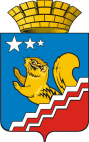 Свердловская областьГЛАВА ВОЛЧАНСКОГО ГОРОДСКОГО ОКРУГАпостановление07.06.2016 г.      										      №  377г. ВолчанскОб утверждении административного регламентапредоставления муниципальной услуги «Оказание материальной помощиотдельным категориям граждан, проживающим на территории муниципального образования в Волчанском городском округеВ соответствии с Федеральным законом от 27 июля 2010 года № 210-ФЗ «Об организации предоставления государственных и муниципальных услуг»,  Федеральным законом от 06 октября 2003 года № 131-ФЗ «Об общих принципах организации местного самоуправления в Российской Федерации», Федеральным законом от 01 декабря 2014 года № 419-ФЗ «О внесении изменений в отдельные законодательные акты Российской Федерации по вопросам социальной защиты инвалидов в связи с ратификацией Конвенции о правах инвалидов», руководствуясь постановлением главы Волчанского городского округа от 13.02.2009 года № 120 «Об утверждении положения об оказании материальной помощи отдельным категориям граждан проживающим в Волчанском городском округе,ПОСТАНОВЛЯЮ:Утвердить административный регламент предоставления муниципальной услуги «Оказание материальной помощи отдельным категориям граждан, проживающим на территории муниципального образования» в Волчанском городском округе (прилагается).Внести изменения о муниципальной услуге в Реестр государственных и муниципальных услуг Свердловской области.Считать не действительным постановление главы Волчанского городского округа от 15.07.2014 года № 536 «О внесении изменений в административный регламент предоставления муниципальной услуги «Оказание материальной помощи отдельным категориям граждан, проживающим на территории муниципального образования» в Волчанском городском округе.Обнародовать настоящее постановление  на официальном сайте Волчанского городского округа www.admvolchansk.ru в сети «Интернет».     Контроль за исполнением настоящего постановления возложить на заместителя главы администрации Волчанского городского округа по социальным вопросам Бородулину И.В.   Глава городского округа             	А.В. Вервейн